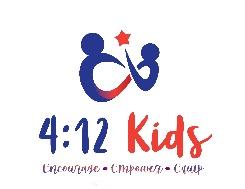 Thank you for your consideration in being a part of our 4th Annual Easter Eggstravaganza! Over 750 people attended last year’s event, and this year we expect even more! We will have a petting zoo, bouncehouses, 10-thousand eggs and a whole lot of fun! This year’s event will be held at the Lockhart Little League complex. Want to be a vendor or host a booth? Here is what you need to know:  Sales Vendors (product and food):10x10 space will be providedYou will need to supply your own tent, table & chairs and electricity (if needed)You may begin set-up at 8am. You are expected to stay for the entire event (2pm).No trailers / vehicles will be allowed on the field. There will only be one vendor per product (i.e. only 1 Mary Kay vendor, only 1 selling hotdogs, etc.), so make sure you get your forms submitted early. FEES: You have the option of paying a $30 vendor fee OR donating an item to be used in our giveaway (donated items should have a minimum value of $20 and be dropped off at least 3-days prior to the event).Non-Sales Booths (businesses, churches, organizations, etc.):10x10 space will be provided (may get additional space if your activity needs. Please specify on application)You will need to supply your own tent, table & chairs and electricity (if needed)No trailers / vehicles will be allowed on the fieldYou may begin set-up at 8am. You are expected to stay for the entire event (2pm).You may hand out info about your business, flyers for an event, etc. FEES: No fees will be charged for your setup if you provide a children’s activity or giveaway as part of your booth. Examples: Easter craft, face painting, game with ‘prizes’, balloon twisting, temporary tattoos, paint an egg, etc. If you do not provide an activity / giveaway, the fee will be $50Other Ways to Get Involved:Donate eggs and / or candyGift a monetary donationBecome a SponsorDonate a children’s item (new) to be used as a Golden Egg PrizeVolunteer to help at the eventPlease send completed form and check (if applicable) payable to 4:12 Kids to address below or drop it off at our office. Please note in memo line “Easter Event”. Fees may also be paid via venmo, cashapp or paypal. Please send an email if you would like to pay by one of those methods. You may also scan and email the application to admin@412kids.org / charity@412kids.orgMailing Address: 			   Physical Address:       4:12 Kids	                                        4:12 Kids       PO Box 1324                                             521 N. Pecos St.       Lockhart TX, 78644                                 Lockhart, TX 78644If you have any questions, contact Jessica or Charity at 512.668.4334 or by email at admin@412kids.org / charity@412kids.orgADMINISTRATIVE USE ONLYSALE VENDORSSALE VENDORSSALE VENDORSYour Name:                                                   Your Name:                                                   Your Name:                                                   Address:Address:Address:City:State:Zip:Name of Business:Name of Business:Name of Business:What will you be selling:What will you be selling:What will you be selling:Website, FB and/or IG URL:Website, FB and/or IG URL:Website, FB and/or IG URL:Day of Event Contact Name: Day of Event Contact Name: Day of Event Contact Name: Email:Email:Phone:Will you be paying the booth fee ($30) or donating a product in lieu of fee? (Check one, or both!)   I will pay fee                                I will donate!Will you be paying the booth fee ($30) or donating a product in lieu of fee? (Check one, or both!)   I will pay fee                                I will donate!Will you be paying the booth fee ($30) or donating a product in lieu of fee? (Check one, or both!)   I will pay fee                                I will donate!Item to be donated, if applicable: (Please get us your items no later than March 25th)Item to be donated, if applicable: (Please get us your items no later than March 25th)Item to be donated, if applicable: (Please get us your items no later than March 25th)NON-SALES BOOTHS (ACTIVITIES/GIVEAWAYS, ETC)NON-SALES BOOTHS (ACTIVITIES/GIVEAWAYS, ETC)NON-SALES BOOTHS (ACTIVITIES/GIVEAWAYS, ETC)Your Name:                                                   Your Name:                                                   Your Name:                                                   Address:Address:Address:City:State:Zip:Name of Business / Organization:Name of Business / Organization:Name of Business / Organization:Website, FB and/or IG URL:Website, FB and/or IG URL:Website, FB and/or IG URL:Day of Event Contact Name: Day of Event Contact Name: Day of Event Contact Name: Email:Email:Phone:Will you be paying the booth fee ($50) or providing an activity in lieu of the fee? (Check one, or both!)   I will pay fee                                I will do an activity!Will you be paying the booth fee ($50) or providing an activity in lieu of the fee? (Check one, or both!)   I will pay fee                                I will do an activity!Will you be paying the booth fee ($50) or providing an activity in lieu of the fee? (Check one, or both!)   I will pay fee                                I will do an activity!What activity will you be doing for the kids or what type of kid-friendly items will you be handing out? What activity will you be doing for the kids or what type of kid-friendly items will you be handing out? What activity will you be doing for the kids or what type of kid-friendly items will you be handing out? Application Received Date: Application Received Date: Approved:  Yes / NoApproved:  Yes / NoCheck Received Date: Check Number:Check Number:Check Amount:Donated Product Received Date:Donated Product Received Date:Donated Product Received Date:Donated Product Received Date:NOTES: NOTES: NOTES: NOTES: 